Beaufront First School 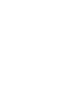 2019 – 2020 PE and Sport Premium Funding PlanNurturing Happiness, Achievement and Respect.Funding receivedFunding receivedFunding receivedFunding receivedFunding receivedNo. eligible pupils: 68No. eligible pupils: 68Total amount received: £16,791Total amount received: £16,791Total amount received: £16,791ObjectivesObjectivesObjectivesObjectivesObjectivesObjectives of spending the PE grant: ● Increase pupil participation in competitions, interschool sport and events. ● Enhance provision for children by providing increased differentiation in PE sessions, ensuring that the more reluctant participants are given the opportunity to develop confidence.● Improve resources to support PE and activities during playtime. ● Improve physical skills in children with additional needs in terms of co-ordination and sensory processing ● Improve attainment ● Broaden the sporting opportunity available to pupils. ● Train school staff to develop sporting skill in pupils.Objectives of spending the PE grant: ● Increase pupil participation in competitions, interschool sport and events. ● Enhance provision for children by providing increased differentiation in PE sessions, ensuring that the more reluctant participants are given the opportunity to develop confidence.● Improve resources to support PE and activities during playtime. ● Improve physical skills in children with additional needs in terms of co-ordination and sensory processing ● Improve attainment ● Broaden the sporting opportunity available to pupils. ● Train school staff to develop sporting skill in pupils.Objectives of spending the PE grant: ● Increase pupil participation in competitions, interschool sport and events. ● Enhance provision for children by providing increased differentiation in PE sessions, ensuring that the more reluctant participants are given the opportunity to develop confidence.● Improve resources to support PE and activities during playtime. ● Improve physical skills in children with additional needs in terms of co-ordination and sensory processing ● Improve attainment ● Broaden the sporting opportunity available to pupils. ● Train school staff to develop sporting skill in pupils.Objectives of spending the PE grant: ● Increase pupil participation in competitions, interschool sport and events. ● Enhance provision for children by providing increased differentiation in PE sessions, ensuring that the more reluctant participants are given the opportunity to develop confidence.● Improve resources to support PE and activities during playtime. ● Improve physical skills in children with additional needs in terms of co-ordination and sensory processing ● Improve attainment ● Broaden the sporting opportunity available to pupils. ● Train school staff to develop sporting skill in pupils.Objectives of spending the PE grant: ● Increase pupil participation in competitions, interschool sport and events. ● Enhance provision for children by providing increased differentiation in PE sessions, ensuring that the more reluctant participants are given the opportunity to develop confidence.● Improve resources to support PE and activities during playtime. ● Improve physical skills in children with additional needs in terms of co-ordination and sensory processing ● Improve attainment ● Broaden the sporting opportunity available to pupils. ● Train school staff to develop sporting skill in pupils.Breakdown of spendingBreakdown of spendingBreakdown of spendingBreakdown of spendingBreakdown of spendingObjective: Activity: Activity: Cost: Proposed Impact:Increase pupil participation in competitions, interschool sport and events.Rugby; athletics; cross country, multiskills, fundamental skills, Quad Kids, swimming galainterschool competitions.Rugby; athletics; cross country, multiskills, fundamental skills, Quad Kids, swimming galainterschool competitions.£1200.00Y1 and 2 take partin 2 interschoolcompetitions.Y3 and 4 take partin 5 interschoolcompetitions.46/71 childrenattend after schoolsports club.Community use of track for Comic ReliefUse of pool andtrack for triathlon.Increase pupil participation in competitions, interschool sport and events.Weekly after school sports clubWeekly after school sports clubSee coach costs below.Y1 and 2 take partin 2 interschoolcompetitions.Y3 and 4 take partin 5 interschoolcompetitions.46/71 childrenattend after schoolsports club.Community use of track for Comic ReliefUse of pool andtrack for triathlon.Increase pupil participation in competitions, interschool sport and events.Community Sponsored Run Community Sponsored Run £100Y1 and 2 take partin 2 interschoolcompetitions.Y3 and 4 take partin 5 interschoolcompetitions.46/71 childrenattend after schoolsports club.Community use of track for Comic ReliefUse of pool andtrack for triathlon.Increase pupil participation in competitions, interschool sport and events.Whole school triathlon Whole school triathlon £400Y1 and 2 take partin 2 interschoolcompetitions.Y3 and 4 take partin 5 interschoolcompetitions.46/71 childrenattend after schoolsports club.Community use of track for Comic ReliefUse of pool andtrack for triathlon.Total spend on objective: £1020Total spend on objective: £1020Total spend on objective: £1020Total spend on objective: £1020£1500Enhance provision for children by providing increased differentiation in PE sessions, ensuring that the more reluctant participants are given the opportunity to develop confidence and HA given chance to excel. Improve physical skills in children with additional needs in terms of co-ordination and sensory processing.Employ PE/Sport coachEmploy PE/Sport coach£8000Differentiated PEthroughout the schoolonce a week.Second PE session foreach year group(Rotation)After school sportsclubsDance coachingSessionsPupils with physical/sensory difficultiesidentified and baselineset, therapy plans setup.Coaching sessionsimplemented.Enhance provision for children by providing increased differentiation in PE sessions, ensuring that the more reluctant participants are given the opportunity to develop confidence and HA given chance to excel. Improve physical skills in children with additional needs in terms of co-ordination and sensory processing.Employ Dance CoachEmploy Dance Coach£2500Differentiated PEthroughout the schoolonce a week.Second PE session foreach year group(Rotation)After school sportsclubsDance coachingSessionsPupils with physical/sensory difficultiesidentified and baselineset, therapy plans setup.Coaching sessionsimplemented.Enhance provision for children by providing increased differentiation in PE sessions, ensuring that the more reluctant participants are given the opportunity to develop confidence and HA given chance to excel. Improve physical skills in children with additional needs in terms of co-ordination and sensory processing.Employ Paediatric Physio for staff training and to assess 9 children and follow up from previous year.Employ Paediatric Physio for staff training and to assess 9 children and follow up from previous year.£ 1500Differentiated PEthroughout the schoolonce a week.Second PE session foreach year group(Rotation)After school sportsclubsDance coachingSessionsPupils with physical/sensory difficultiesidentified and baselineset, therapy plans setup.Coaching sessionsimplemented.Enhance provision for children by providing increased differentiation in PE sessions, ensuring that the more reluctant participants are given the opportunity to develop confidence and HA given chance to excel. Improve physical skills in children with additional needs in terms of co-ordination and sensory processing.Coaching time for children identified as above. Coaching time for children identified as above. Part of PE coach cost .Differentiated PEthroughout the schoolonce a week.Second PE session foreach year group(Rotation)After school sportsclubsDance coachingSessionsPupils with physical/sensory difficultiesidentified and baselineset, therapy plans setup.Coaching sessionsimplemented.2 hours per week.Cycle Experience£300Year 4 Cycle safety trainingTotal spend on objective: Total spend on objective: Total spend on objective: £12, 260Improve resources to support PE, sensory development and playtime activities.New PE Equipment to be used for PE delivery, after school clubs and playtimesPlaying Field Maintenance£1100Improve facilities for after school clubs (Mon and Fri) Improve facilities for active playtimesImprove resources to support PE, sensory development and playtime activities.New PE Equipment to be used for PE delivery, after school clubs and playtimesPlaying Field Maintenance£1700Improve facilities for after school clubs (Mon and Fri) Improve facilities for active playtimesTotal spend on objective: Total spend on objective: Total spend on objective: £2, 800Total Total Total £16,560